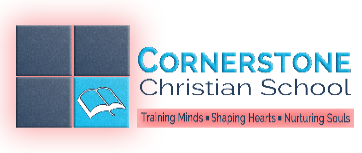 Bring supplies to open houseThursday, August 3, 20233:00 – 6:00 pmK2 Classroom Supplies2	Boxes of crayons (8 ct jumbo)1	Plastic folder1	Pencil boxChange of clothes (with socks and shoes) in Ziploc bag with name on it. School Supplies3    Boxes of Kleenex1    Pack of Expo dry erase markers 1    Bottle of hand sanitizer1    Container of Clorox wipes1    Pack 5 oz. cups1    Pack of baby wipes1    Pack of copier paper (per family)12  Rolls paper towels (per family)K3 Classroom Supplies2	Boxes of crayons (8 ct jumbo)1 	Plastic folder1	Pack of jumbo pencils 1	Pair of blunt end scissors1	Pencil boxChange of clothes (with socks and shoes) in Ziploc bag with name on it. School Supplies3    Boxes of Kleenex1    Pack of Expo dry erase markers1    Bottle of hand sanitizer1    Container of Clorox wipes1    Pack 5 oz. cups1    Pack of baby wipes1    Pack of copier paper (per family)12  Rolls paper towels (per family)K4 Classroom Supplies2	Boxes of crayons (8 ct)2	Packs of glue sticks1 	Plastic folder1	Pair of blunt end scissors1	Pencil boxChange of clothes in Ziploc bag with name on it. School Supplies3    Boxes of Kleenex1    Pack of Expo dry erase markers1    Bottle of hand sanitizer1    Container of Clorox wipes1    Pack 5 oz. cups1    Pack of baby wipes1    Pack of copier paper (per family)12  Rolls paper towels (per family)